Voici différentes phrases dont les mots ont été mélangés. Recopie ces phrases dans le bon ordre et ajoute la ponctuation si besoin :1./ Le chatLe est un des de la famille chat animal félidés.……………………………………………………………………………………………………………………………..……….Le un est domestique mammifère chat carnivore.……………………………………………………………………………………………………………………………..……….C’ le être seul est à félin domestiqué.……………………………………………………………………………………………………………………………..……….Il et a très des rétractiles possède griffes sens des aiguisés.……………………………………………………………………………………………………………………………..……….Il une le voir ouïe dans et noir possède notamment peut remarquable.……………………………………………………………………………………………………………………………..……….2./ Le crocodileaquatiques. crocodiles des Les reptiles sont……………………………………………………………………………………………………………………………..……….dans rivières les tropicales. et les fleuves des Ils régions vivent ……………………………………………………………………………………………………………………………..……….l’ vivent dans mers. eau des estuaires des et salée Certains……………………………………………………………………………………………………………………………..……….prédateurs crocodiles sont eaux. redoutables Les des de……………………………………………………………………………………………………………………………..……….hommes. peuvent plus grands dangereux Les être très pour les crocodiles……………………………………………………………………………………………………………………………..………. 3./ Le renardcarnivore est un mammifère moyenne. renard de taille Le……………………………………………………………………………………………………………………………..……….vit bordure terrier. forêts cache dans en un se et des Il……………………………………………………………………………………………………………………………..……….renard larges possède un museau oreilles. et pointu et Le de long……………………………………………………………………………………………………………………………..……….queue Il d’ superbe touffue. longue et dispose également une……………………………………………………………………………………………………………………………..……….animal vorace. très est un et Le renard rusé……………………………………………………………………………………………………………………………..……….Prénom : ………………………Date : ………………………………………………………..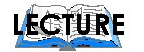 DES PHRASES (01)